Poručni ured KrapinaK. Š. Đalskoga 4, 49000 KrapinaGoran Vukmanić, dipl. ekonomist, predstojnik+385 49/38 22 52+385 49/37 32 95HZZ.Krapina@hzz.hrDostava PR obrasaca: objavi.oglas.krapina@hzz.hr Pisarnica: pisarnica.hzz.kr@hzz.hr Ispostava Donja StubicaToplička 10049/28 62 60049/28 68 48049/50 14 91Uredovno vrijeme: pon - pet od 7.00 - 15.00 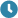 Info pult: pon - pet od 7.00 - 15.00Ispostava PregradaLjudevita Gaja 17049/37 61 38049/37 78 78Uredovno vrijeme: pon - pet od 7.00 - 15.00 Info pult: pon - pet od 7.00 - 15.00Ispostava KlanjecMilčićeva 6049/55 00 87049/55 04 74Uredovno vrijeme: pon - pet od 7.00 - 15.00 Info pult: pon - pet od 7.00 - 15.00Ispostava ZabokMatije Gupca 81049/22 17 49049/22 18 68049/22 18 68Uredovno vrijeme: pon - pet od 7.00 - 15.00 Info pult: pon - pet od 7.00 - 15.00Ispostava Zlatar BistricaLovrečanska 14049/46 15 01049/46 18 98049/50 04 22Uredovno vrijeme: pon - pet od 7.00 - 15.00 Info pult: pon - pet od 7.00 - 15.00